TERMO DE COMPROMISSO PARA UTILIZAÇÃO DE DADOS (TCUD)Os pesquisadores do projeto de pesquisa intitulado “ (colocar o mesmo informado na Plataforma Brasil)" comprometem-se a preservar a privacidade dos dados (informar que tipo de dados), concordam e assumem a responsabilidade de que estas informações serão utilizadas única e exclusivamente para execução do presente projeto, bem como se responsabiliza pela ação e função dos demais membros do grupo de pesquisa listados abaixo. Comprometem-se, ainda, a fazer a divulgação das informações coletadas somente de forma anônima e que a coleta de dados da pesquisa somente será iniciada após aprovação do sistema CEP/CONEP.Salientamos, outrossim, estarmos cientes dos preceitos éticos da pesquisa, pautados na Resolução 466/12,  510/2016 e das suas correlatas do Conselho Nacional de Saúde.                                                                                                        Local, dia de mês de anoIDENTIFICAÇÃO DOS MEMBROS DO GRUPO DE PESQUISA________________________________________________________(Assinatura física ou digital do Pesquisador Responsável)Imprima este documento, assine( assinatura física ou digital), digitalize, salve este documento com o nome “TERMO_DE_COMPROMISSO_ PARA _UTILIZACAO_ DE_ DADOS ” e anexe na Plataforma Brasil. 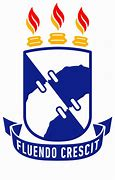 UNIVERSIDADE FEDERAL DE SERGIPE                (Colocar o nome do Departamento ou outra Instituição)Nome completo (sem abreviação) 